En el presente informe se examinan los recursos humanos y financieros necesarios para que la UIT obtenga, elabore y publique de datos, información, estadísticas e informes significativos. Además, se analizan las repercusiones dimanantes de la modificación de la Resolución 131 (Rev. Dubái, 2018) por la Conferencia de Plenipotenciarios de la UIT.1	Antecedentes1.1	La UIT organiza con carácter anual el Simposio Mundial de Indicadores de Telecomunicaciones/TIC (SMIT), que constituye el principal foro mundial para la medición de las telecomunicaciones y la sociedad de la información. La UIT lleva a cabo su labor en materia de datos y estadísticas a través del Grupo de Expertos en Indicadores de Telecomunicaciones/TIC (EGTI) y el Grupo de Expertos en Indicadores de TIC en el Hogar (EGH). Desde 2009, la UIT publica el Informe sobre la Medición de la Sociedad de la Información. Este último contiene datos clave sobre las telecomunicaciones/TIC y herramientas de evaluación comparativa para la medición de la sociedad de la información, comprende un análisis cuantitativo de la sociedad de la información y destaca tendencias nuevas y emergentes y cuestiones relacionadas con la medición. Además, incluye información sobre el Índice de Desarrollo de las TIC (IDT), que ya no se calcula a partir de 11 sino de 14 indicadores, conforme a la decisión adoptada por el EGTI y el EGH en su sesión extraordinaria de 2017.1.2	La UIT colabora activamente con otros organismos internacionales en cuestiones estadísticas.2	Examen de las enmiendas a la Resolución 131 por la Conferencia de Plenipotenciarios de 2018 (PP-18) de la UITEn la PP-18 se aprobaron diversas enmiendas a la Resolución 131, que repercuten en el funcionamiento y las necesidades en términos de recursos de la División de Estadística.3	Evaluación de los recursos relacionados con la labor de la UIT en materia de datos y estadísticas3.1	En la Resolución 131 se encarga al Secretario General que examine los recursos humanos y financieros necesarios para que la UIT obtenga, elabore y publique de datos, información, datos estadísticos e informes significativos, y que informe al Consejo de los resultados de ese estudio.3.2	Actualmente, la División de Datos y Estadísticas de las TIC de la UIT se compone de cinco miembros del personal del cuadro orgánico y dos de categoría administrativa (incluido un asistente de estadística), que se encargan de la recopilación, la verificación y el registro de datos, el diseño, el formato y la difusión en diversos medios de comunicación, el análisis de tendencias, la capacitación, y la coordinación y cooperación estadística internacional. La escasa dotación de personal del equipo de estadísticas de la UIT y la baja asignación presupuestaria destinada a sus actividades platean un reto no sólo para la aplicación de la presente Resolución, sino también para el ejercicio de sus funciones cotidianas.3.3	La labor de la UIT en materia de estadísticas de TIC se compara a menudo con la de otras organizaciones internacionales; no obstante, los recursos asignados por dichas organizaciones difieren de los disponibles en la UIT para actividades análogas. Para su labor estadística, la UIT cuenta con una dotación de personal relativamente insuficiente si se compara con los recursos humanos asignados a este tipo de actividades en otras organizaciones internacionales:Fuentes: 
https://unstats.un.org/unsd/accsub-public/members.htm, 
https://www.unsystem.org/content/total-staff-organization, 
http://www.worldbank.org/en/news/infographic/2015/10/27/where-is-staff-from, https://www.wto.org/english/thewto_e/secre_e/intro_e.htm, https://unctad.org/en/PublicationsLibrary/osgciomisc2017_en.pdf?user=17, http://www.oecd.org/about/whodoeswhat/, https://www.imf.org/external/about/staff.htm4	Recomendaciones basadas en la evaluación de las necesidades en términos de recursos4.1	El éxito en la aplicación de un programa estadístico depende en gran medida del sólido respaldo de las tecnologías de la información (TI). En ese sentido, urge la necesidad de contar con un especialista en TI dedicado a facilitar la visualización de datos, la introducción y el mantenimiento de herramientas relacionadas con las TI (véase la nueva herramienta ICT Eye) y la gestión de la base de datos estadísticos.4.2	También urge disponer de un asistente de estadística para la expedición y el procesamiento de los cuestionarios de datos de los países, con inclusión del seguimiento, la verificación y el registro de los datos.4.3	Los macrodatos se están convirtiendo en un complemento de las estadísticas oficiales. Muchos países en desarrollo poseen unos recursos financieros, técnicos y humanos limitados para el uso de macrodatos. Así, se cierne la amenaza de una nueva brecha digital entre los países que emplean macrodatos en sus estadísticas oficiales y los que no pueden hacerlo, con graves consecuencias en términos de amplitud, oportunidad y pertinencia para los datos estadísticos. La UIT puede reducir este riesgo de varias maneras. Una de ellas consiste en desarrollar su propia experiencia en la materia, por ejemplo, mediante proyectos piloto en los que se recurra a los macrodatos como complemento de las actividades de recopilación de datos. Otra es participar en iniciativas tales como la de Big Data for Social Good de la asociación GSMA y la de Macrodatos para el desarrollo sostenible de las Naciones Unidas. La experiencia adquirida facilitará la creación de capacidad en los países, con objeto de mejorar sus estadísticas de TIC mediante técnicas basadas en los macrodatos.4.4	Se necesita un estadístico adicional para recopilar, verificar, compilar y asegurar la calidad de los datos destinados a los indicadores tanto de la oferta (administración) como de la demanda (encuesta). De esta forma, la UIT verá reforzadas sus capacidades para aplicar plenamente la Resolución 131 de la PP-18 y la Resolución 8 de la CMDT-17.4.5	En resumen, se necesita el siguiente personal adicional para facilitar la aplicación de la Resolución 131 de la PP y mejorar la capacidad estadística de la UIT:•	1 especialista en TI dedicado a desarrollar y apoyar la recopilación, introducción y divulgación automatizadas de datos, la gestión de la base de datos y las herramientas de visualización de categoría P3;•	1 asistente de estadística de categoría G5;•	1 científico especializado en datos (para el análisis de macrodatos, el aprendizaje automático, la inteligencia artificial, etc.) de categoría P4; y•	1 estadístico de categoría P3.4.5.1	En el cuadro infra se indica el coste de los recursos adicionales necesarios para aumentar los actuales niveles de dotación de personal.4.5.2	Estas cifras no se incluyeron en el proyecto de presupuesto para 2020-2021.5	ConclusiónA medida que los países obran con miras a la consecución de los Objetivos de Desarrollo Sostenible (ODS) para 2030, la medición de la sociedad de la información y la economía digital reviste una importancia crucial, en particular, porque las TIC desempeñan una función catalizadora en el desarrollo socioeconómico de los países. La labor de la UIT en relación con los indicadores de TIC requiere una mejora continua en términos de recopilación, análisis y presentación de informes de datos, para que estos sigan resultando de utilidad a los países, al sector privado, a otros organismos internacionales y a la comunidad de investigadores.El documento presentado al Grupo Asesor de Desarrollo de las Telecomunicaciones (GADT) sobre datos y estadísticas de TIC, que figura en Anexo, contiene información sobre la aplicación de la Resolución 131 de la PP-18. Dicho documento tiene la signatura TDAG-19/19.Anexo: 1anexoInforme de la BDT sobre datos y estadísticas de TIC de 20181	IntroducciónEl informe se basa en la labor de la UIT sobre elaboración y recopilación de estadísticas de TIC comparables a escala internacional, que comprende, entre otras cosas, la recopilación y difusión de datos, la elaboración de metodologías, el análisis de datos y la capacitación.2	Recopilación y difusión de datosLa UIT continuó recopilando estadísticas de TIC comparables a escala internacional a través de tres cuestionarios, a saber, el cuestionario sobre indicadores mundiales de telecomunicaciones, el cuestionario para la medición del acceso a las TIC y de su utilización por los hogares y sus miembros (encuesta en los hogares) y el cuestionario sobre la cesta de precios de las TIC. Estos datos se divulgan dos veces al año a través de la Base de Datos sobre Indicadores de Telecomunicaciones Mundiales de la UIT que, en 2018, se publicó en enero y julio. La edición de julio iba acompañada de la publicación conjunta UIT/Banco Mundial "The Little Data Book on Information and Communication Technology 2018". A finales de 2018 se publicaron estimaciones mundiales y regionales sobre los principales indicadores de TIC, incluido el porcentaje de población que utilizaba Internet, que en ese momento superaba el 50%. Con estos datos los usuarios podrán tomar con conocimiento de causa decisiones sobre TIC basadas en estadísticas comparables a escala internacional.3	Elaboración de metodologíasEn este ámbito, la labor se orientaba principalmente a garantizar que se disponía de metodologías y normas internacionales mejoradas sobre estadísticas de TIC mediante el trabajo del Grupo de Expertos en Indicadores de Telecomunicaciones/TIC (GEIT) y el Grupo de Expertos sobre Indicadores de TIC en el Hogar (GEH). Las reuniones del GEIT y del GEH se celebraron en Ginebra, Suiza, en octubre de 2018. Asistieron a ellas casi 130 expertos en estadística procedentes de ministerios de TIC, oficinas nacionales de estadística, reguladores de telecomunicaciones y organizaciones internacionales de 54 países, que debatieron acerca de la mejor manera de efectuar el seguimiento del acceso y la utilización de las TIC a nivel doméstico y particular y la manera en que se pueden utilizar los datos procedentes de los proveedores de servicios de TIC para informar a los políticos y reguladores y para supervisar y propiciar el desarrollo de las TIC.La BDT también organizó con éxito el 16º Simposio Mundial de Indicadores de Telecomunicaciones/TIC (SMIT-18) en Ginebra, que atrajo a más de 320 participantes de 85 países, en representación de organizaciones de los sectores público y privado que incluían Ministerios, organismos reguladores, oficinas nacionales de estadística, universidades y centros de investigación, operadores de telecomunicaciones, empresas de TIC y organizaciones regionales e internacionales. En el SMIT-18 se hizo hincapié en la importante labor que está realizando la UIT en términos de estadísticas de TIC y el papel del SMIT para reunir a creadores y usuarios de datos, así como las oportunidades que brinda para debatir cuestiones ligadas a la medición de las TIC, compartir experiencias y fomentar el aprendizaje mutuo. También se destacó la constante necesidad de contar con datos sobre las TIC de gran calidad, oportunos y desglosados, a fin de valorar el impacto de las telecomunicaciones, las TIC y las tecnologías emergentes en el desarrollo económico y social. Se analizó por qué es importante el análisis de los datos para valorar el impacto económico y social de las TIC y cómo debería integrarse esto en la política, teniendo en cuenta que la política debe apoyarse en los datos, pero no dejarse llevar por ellos. En el Simposio también se presentaron y refrendaron los informes del Grupo de Expertos en Indicadores de Telecomunicaciones/TIC (GEIT) y del Grupo de Expertos en Indicadores TIC en el Hogar (GEH).4	Análisis de datosEl Informe sobre Medición de la Sociedad de la Información 2018 Volumen 1, que se presentó durante el SMIT, incluye capítulos sobre tendencias de las TIC, las aptitudes TIC, los ingresos y la inversión y los precios de las TIC. Una de las conclusiones principales del informe es que más de la mitad de la población mundial está ya en línea, como se deduce del crecimiento sostenido en la mayoría de los indicadores de acceso y uso recopilados por la UIT y presentados en el informe. Sin embargo, se señala que la falta de aptitudes TIC puede ser un factor que limite el crecimiento futuro. Se pone de relieve que, en términos mundiales, los ingresos de las telecomunicaciones contribuyen de forma significativa a la economía pero han descendido en los últimos tiempos, porque los usuarios de telefonía móvil están dejando atrás la comunicación por voz y SMS tradicional para adoptar las comunicaciones por redes sociales y las aplicaciones de servicios superpuestos (OTT). También se presentaron los precios de las TIC relacionados con los teléfonos móviles, la banda ancha móvil y la banda ancha fija. En general, los precios de las TIC están bajando a medida que aumentan las suscripciones a servicios de TIC. Sin embargo, los precios de las TIC varían de una región a otra y dentro de una misma región, y siguen siendo altos en algunos países en desarrollo y PMA.5	Creación de capacidadLa BDT ha ayudado a los productores de estadísticas de telecomunicaciones/TIC a mejorar su capacidad y competencias de recopilación de datos nacionales conforme a metodologías y normas internacionales, mediante la celebración de talleres regionales para la región de la CEI (Almaty, (Kazajstán), del 31 de enero al 1 de febrero), África (Lilongwe (Malawi), del 20 al 21 de marzo), los Estados Árabes (Manama (Bahrein), del 26 al 27 de marzo) y el Pacífico (Nadi (Fiji), del 22 al 23 de noviembre). Se realizaron talleres nacionales en Malawi (del 22 al 23 de marzo), Benin (del 2 al 3 de mayo), Chad (del 12 al 15 de noviembre) y Burundi (del 16 al 20 de diciembre) con el objetivo de mejorar la capacidad de las partes interesadas nacionales y examinar con más detalle la metodología aplicable a los datos de las TIC y la mejora de la coordinación nacional. Además, la BDT ayudó a la secretaría de la SADC a ofrecer un taller regional de capacitación en estadísticas de TIC (Gaborone (Botswana), del 10 al 14 de diciembre) en el marco de la ejecución de la fase 1 del observatorio de las TIC de al SADC. En 2019 hay previstas varias actividades de capacitación en materia de datos y estadísticas de las TIC encaminadas a reforzar las capacidades de los Estados Miembros para la recopilación de datos oportunos y de calidad.6	Cooperación internacionalLa UIT sigue siendo un miembro activo de la Alianza mundial para la Medición de las TIC para el Desarrollo y, junto con la Conferencia de las Naciones Unidas sobre Comercio y Desarrollo (UNCTAD) y el Instituto de Estadística de la UNESCO (ISU), conforma su Comité de Dirección. La Alianza ha ido creciendo a lo largo de los años hasta integrar a 14 organizaciones asociadas, y la OIT se unió en 2014. La Alianza ha trabajado muy activamente en el seguimiento del progreso del SMIT y las metas de los ODS, y ha asumido un papel rector en la labor para aumentar la sensibilización sobre la importancia de las TIC para el desarrollo y en las actividades de control internacional de las TIC.La BDT también ha colaborado con la Presidencia argentina del G20 y con la OCDE en la elaboración del documento "G20 Toolkit for Measuring the Digital Economy". En este documento se reúnen diferentes enfoques metodológicos e indicadores que se pueden utilizar para supervisar la transformación digital y se ponen de relieve desafíos y deficiencias críticas que podrían considerar los países del G20 y las organizaciones internacionales que participan en la medición de la digitalización a la hora de determinar su labor futura.La cooperación entre la OCDE, Eurostat y la UIT sigue siendo estrecha, y los representantes de estas organizaciones asisten a las reuniones recíprocamente.______________Consejo 2019
Ginebra, 10-20 de junio de 2019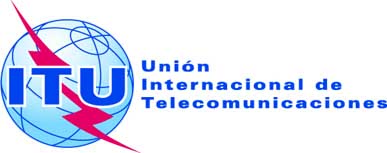 Punto del orden del día: ADM 19Revisión 1 al
Documento C19/10-S3 de junio de 2019Original: inglésInforme del Secretario GeneralInforme del Secretario GeneralAPLICACIÓN DE LA RESOLUCIÓN 131 (Rev. dubÁi, 2018) – Medición de las tecnologías de la información y la comunicación para la construcción 
de una sociedad de la información Integradora e inclusivaAPLICACIÓN DE LA RESOLUCIÓN 131 (Rev. dubÁi, 2018) – Medición de las tecnologías de la información y la comunicación para la construcción 
de una sociedad de la información Integradora e inclusivaResumenLa UIT elabora definiciones, normas y metodologías internacionales para la medición de la sociedad de la información y la economía digital en estrecha colaboración con otras organizaciones regionales e internacionales y por conducto de sus grupos temáticos de expertos. Los datos se obtienen de los Estados Miembros, se divulgan a través de la base de datos de indicadores mundiales de telecomunicaciones/TIC de la UIT y se analizan en el Informe sobre la Medición de la Sociedad de la Información. En ese sentido, se imparten talleres formativos encaminados a la creación de capacidad en materia de recopilación de datos en los Estados Miembros. El presente documento versa sobre la aplicación de la Resolución 131 (Rev. Dubái, 2018), relativa a la Medición de las tecnologías de la información y la comunicación para la construcción de una sociedad de la información integradora e inclusiva, durante el año 2018. En este documento también se examinan los recursos humanos y financieros necesarios para que la UIT obtenga, elabore y publique de datos, información, estadísticas e informes significativos.Acción solicitadaSe invita al Consejo a tomar nota del presente informe y a adoptar las decisiones que estime oportunas.____________ReferenciaResolución 131 (Rev. Dubái, 2018); Documentos C18/96 y C18/105 del Consejo; Resolución 8 de la CMDT-17OrganizaciónMiembros 
del personal encargados de 
las estadísticasTotal de miembros del personal% del total encargado de las estadísticasFondo Monetario Internacional (FMI)1902 4007,9%Organización de las Naciones Unidas para la Alimentación y la Agricultura (FAO)1003 3173,0%Organización Mundial de la Salud (OMS)1005 5411,8%Organización para la Cooperación y el Desarrollo Económicos (OCDE)852 5003,4%Instituto de Estadística de la Organización de las Naciones Unidas para la Educación, la Ciencia y la Cultura (UNESCO) (IEU)702 0513,4%Organización Internacional del Trabajo (OIT)282 3371,2%Organización Mundial del Comercio (OMC) 236253,7%Conferencia de las Naciones Unidas sobre Comercio y Desarrollo (UNCTAD)204704,3%Unión Internacional de Telecomunicaciones (UIT)77490,9%en miles CHFen miles CHFCoste anualCoste 2020-2023 1 estadístico de categoría P31325281 asistente de estadística de categoría G51014041 científico especializado en datos de categoría P41576281 especialista en TI de categoría P3132528Total5222 088ResumenEn este documento se ofrece un resumen de la labor sobre datos y estadísticas de TIC realizada durante el período posterior a la última reunión del GADT en 2018. El informe abarca la recopilación y difusión de datos, la elaboración de metodologías, el análisis de datos y la capacitación.Acción solicitadaSe invita al GADT a que tome nota del presente informe y formule los comentarios que estime oportunos.ReferenciasResolución 8 (Rev. Buenos Aires, 2017) de la CMDT; 
Resolución 131 (Rev. Dubái, 2018) de la PP.